16.03.2019года в с.Тангуй прошли соревнования по волейболу среди мужских команд Братского района на кубок А. Земского. В турнире приняли участие 4 команды из поселков Тангуй, Зяба, Кобляково, Покосное. Команда Покосного в составе 8 человек (Трифанов Олег, Красинский Михаил, Поляков Антон, Артемьев Павел, Вершинин Артем, Тремаскин Владимир, Нешатаев Леонид, Субботин Дмитрий) заняла первое место и награждена переходящим Кубком и золотыми медалями.В этот же день в с.Александровка прошли соревнования по волейболу среди женских команд Братского района на кубок с.Александровка, в которых приняли участие 5 команд из поселков Прибрежный, Тангуй, Покосное, Александровка и Кобляково. Наша команда в составе Артемьевой Татьяны, Поляковой Лины, Минченко Марии, Мягких Ксении, Климчик Людмилы, Башуровой Светланы и Федоровой Любови заняла третье место.  Участницы награждены грамотой и медалями. Поздравляем победителей!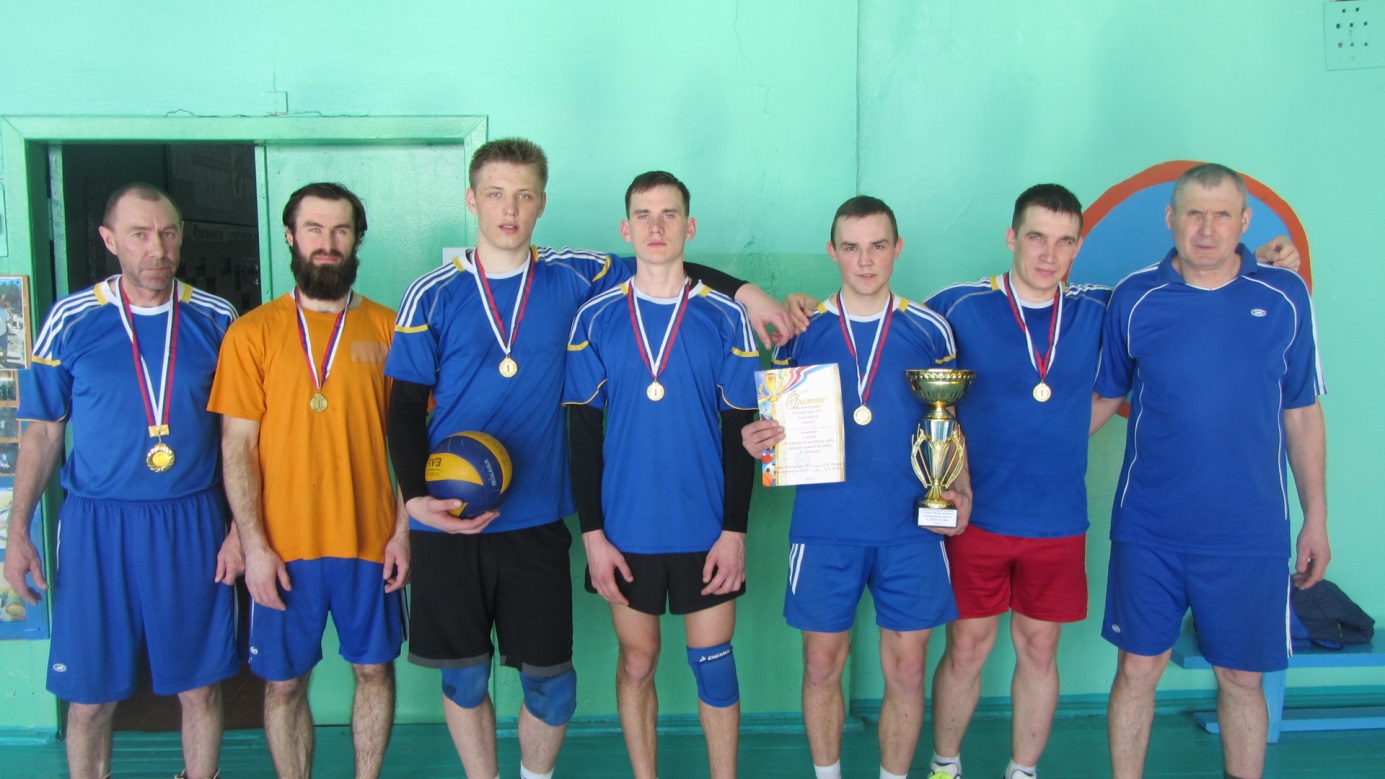 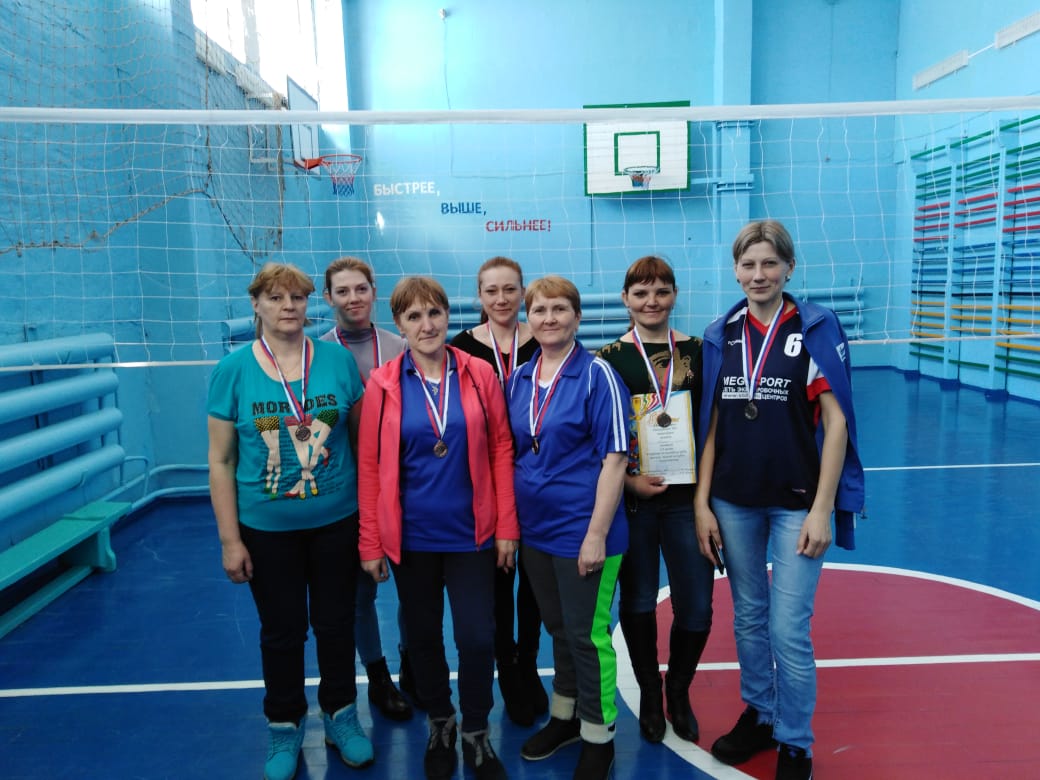 